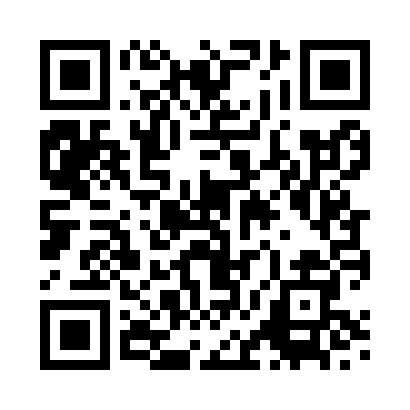 Prayer times for Ardrossan, South Lanarkshire, UKWed 1 May 2024 - Fri 31 May 2024High Latitude Method: Angle Based RulePrayer Calculation Method: Islamic Society of North AmericaAsar Calculation Method: HanafiPrayer times provided by https://www.salahtimes.comDateDayFajrSunriseDhuhrAsrMaghribIsha1Wed3:265:361:166:288:5811:072Thu3:255:341:166:309:0011:083Fri3:245:311:166:319:0211:094Sat3:235:291:166:329:0411:105Sun3:225:271:166:339:0611:116Mon3:215:251:166:349:0811:127Tue3:205:231:166:359:1011:138Wed3:195:211:166:379:1211:149Thu3:185:191:166:389:1311:1510Fri3:175:171:166:399:1511:1611Sat3:165:151:166:409:1711:1712Sun3:155:131:166:419:1911:1813Mon3:145:111:166:429:2111:1914Tue3:135:091:166:439:2311:1915Wed3:125:081:166:449:2511:2016Thu3:115:061:166:459:2611:2117Fri3:105:041:166:469:2811:2218Sat3:095:021:166:479:3011:2319Sun3:085:011:166:489:3211:2420Mon3:084:591:166:499:3311:2521Tue3:074:581:166:509:3511:2622Wed3:064:561:166:519:3711:2723Thu3:054:541:166:529:3811:2724Fri3:054:531:166:539:4011:2825Sat3:044:521:166:549:4211:2926Sun3:044:501:166:559:4311:3027Mon3:034:491:176:559:4511:3128Tue3:024:481:176:569:4611:3229Wed3:024:471:176:579:4811:3230Thu3:014:451:176:589:4911:3331Fri3:014:441:176:599:5011:34